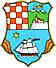 UPUTA ZA PRIJAVITELJENA JAVNI POZIV ZA PRIJAVU PROJEKATA/AKTIVNOSTI RAZVOJA ZIMSKOG TURIZMA U GORSKOM KOTARU ZA SUFINANCIRANJE IZ PRORAČUNA PRIMORSKO-GORANSKE ŽUPANIJE ZA 2022. GODINUCILJEVI I PRIORITETI PRORAČUNSKOG PROGRAMASvrha programa je povećati kvalitetu i sadržaj javne turističke infrastrukture, jačati identitet Županije kao destinacije, ali i svih njezinih subdestinacija; trajna zaštita prostora i razvoj turizma na temeljima održivog razvoja i visokih ekoloških standarda; razvoj selektivnih oblika turizma, povećanje konkurentnosti turističke ponude Županije, osigurati ravnomjerniji turistički razvoj Županije.PRIHVATLJIVI PRIJAVITELJIJedinice lokalne samouprave na području Gorskog kotara, mikro, mali i srednji subjekti malog gospodarstva –100% u privatnom vlasništvu koji imaju registrirano sjedište na području Gorskog kotara (d.o.o., j.d.o.o. i obrti).  Uvjeti kojima moraju udovoljiti mikro, mali i srednji subjekti malog gospodarstva:u trenutku podnošenja prijave nemaju dospjeli dug s osnova poreza i doprinosa za mirovinsko i zdravstveno osiguranje, osim ako im je sukladno posebnim propisima odobrena odgoda plaćanja navedenih obveza, prijavitelj ne smije biti u blokadi,prijave trgovačkih društava nad kojima je otvoren stečajni postupak ili predstečajna nagodba i koji se nalaze u postupku likvidacije neće se razmatrati,prijavitelj mora imati minimalno jednog zaposlenog (uključuje se i samozapošljavanje) na puno radno vrijeme od 1. siječnja 2022. godine,   Porez na dodanu vrijednost (PDV) nije prihvatljiv trošak, osim ako Prijavitelj dostavi izjavu da nije u sustavu PDV.Iznos potpore Primorsko-goranske županije predstavlja državnu potporu male vrijednosti sukladno Uredbi koja se primjenjuje na dodjelu potpora male vrijednosti od 1. siječnja 2014. do 31. prosinca 2020. (Uredba Komisije br. 1407/2013, od 18. prosinca 2013., o primjeni članaka 107. i 108. UFEU-a na de minimis potpore (SL EU, L352, od 24.12.2013.).KRITERIJI ZA VREDNOVANJE I ODABIR PROJEKATA/AKTIVNOSTIProvjeravati će se ispunjavanje formalnih uvjeta Javnog poziva te se neće uzeti u daljnje razmatranje:•	prijave zaprimljene izvan roka za dostavu prijava,•	prijave zaprimljene s nepotpunom dokumentacijom,•	prijave koje nisu izrađene u skladu s Javnim pozivom i ovom Uputom,•	prijave projekta/aktivnosti koje sufinancira drugi upravni odjel Županije.SUFINANCIRAT ĆE SE: Atestiranje vučnica, investicije u opremu, radovi na uređenju sanjkališta, skijališta, staza za skijaško trčanje i ostalih sadržaja u funkciji razvoja zimskog turizma u Gorskom kotaru. Prihvatljivi su troškovi koji se odnose na nabavu roba, usluga i izvođenje radova u funkciji realizacije projekta/aktivnosti.Kriteriji vrednovanja projekata/aktivnosti:Bespovratna sredstva potpore neće se dodijeliti i ne mogu se koristiti za:kupnju nekretnina (objekata i zemljišta) i prijevoznih sredstava,troškove redovnog poslovanja, izradu studija, elaborata, projektne i druge dokumentacije,troškove marketinga,turističke manifestacije,sve druge troškove koji nisu u vezi s realizacijom prijavljenog projekta/aktivnosti.Projekti/aktivnosti za koje se utvrdi da im je u tekućoj proračunskoj godini dodijeljena donacija, subvencija i/ili pomoć iz Proračuna Županije neće biti uzeti u razmatranje za dodjelu donacija, subvencija i/ili pomoći u istoj proračunskoj godini.Svaki prijavitelj može prijaviti samo jedan projekt/aktivnost.  UDIO SUFINANCIRANJA PROVEDBE PROJEKTA/AKTIVNOSTI: PGŽ-KORISNIK Županija će sufinancirati provedbu odabranih projekata/aktivnosti Korisniku najviše do 80% prihvatljivih iznosa troškova provedbe projekta/aktivnosti. Korisnik ima obvezu osigurati sredstva u iznosu od najmanje 20% od ukupnog troška projekta/aktivnosti.      TRAJANJE I LOKACIJA PROVEDBE PROJEKTA/AKTIVNOSTIProvedba projekta/aktivnosti mora biti ostvarena tijekom 2022. godine sa završetkom najkasnije do 31. prosinca 2022. godine. Lokacija na kojoj se provodi projekt/aktivnost mora biti na području Gorskog kotara.VREMENSKI OKVIR POSTUPKAOdluka o odabiru projekata/aktivnosti s pripadajućim iznosom odobrenih novčanih sredstava biti će donijeta u roku 30 dana od dana isteka roka za dostavu prijava na Javni poziv. RASPORED SREDSTAVAOd raspoloživih 300.000,00 kuna, za jedinice lokalne samouprave osigurano je 200.000,00 kuna, a za mikro, male i i srednje subjekte malog gospodarstva 100.000,00 kuna. OSTALOPrijavu projekata/aktivnosti potrebno je izraditi prema ovoj Uputi te istu ispuniti na Obrascu prijave. Uz Obrazac prijave prijavitelj je u obvezi dostaviti svu traženu dokumentaciju. Provjeru ispunjavanja formalnih uvjeta Javnog poziva i ocjenjivanje zaprimljenih prijava izvršit će Povjerenstvo za odabir (u daljnjem tekstu: Povjerenstvo). Povjerenstvo utvrđuje prijedlog odluke o odabiru projekata/aktivnosti i dostavlja ga Županu na razmatranje i usvajanje putem Upravnog odjela za turizam, poduzetništvo i ruralni razvoj. Županija zadržava pravo odbiti sve zaprimljene prijave projekata/aktivnosti i poništiti Javni poziv.Prijave projekata/aktivnosti i priložena dokumentacija ne vraća se prijaviteljima.Prijave na Javni poziv podnose se u zatvorenoj omotnici na jedan od sljedećih načina:Preporučenom pošiljkom na adresu:Primorsko-goranska županijaUpravni odjel za turizam, poduzetništvo i ruralni razvoj(S naznakom: Prijava projekta/aktivnosti na Javni poziv – Sufinanciranje projekata/aktivnosti razvoja zimskog turizma u Gorskom kotaru u 2022. godini)Riva 10, 51000 Rijekaosobnom dostavom u Pisarnicu Primorsko-goranske županije koja se nalazi na adresi:Riva 10 (prizemno), 51000 RijekaS prijaviteljima, odnosno korisnicima čiji projekti/aktivnosti budu odabrani sklopiti će se ugovor o sufinanciranju u roku od 15 dana od dana stupanja na snagu Odluke o odabiru projekata/aktivnosti.Sastavni dio ove Upute čine prilozi i to:Obrazac prijave s Izjavom 1, Izjavom 2 i Izjavom 3Obrazac izvješća Dodatna obrazloženja i informacije u vezi s predmetom Javnog poziva mogu se dobiti putem telefona na broj: 051/351-964 ili 051/351-260, odnosno putem E-pošte na adresu: gospodarstvo@pgz.hrPrilog 1: Obrazac prijave za JLSOBRAZAC PRIJAVE PROJEKTA/AKTIVNOSTI  RAZVOJA ZIMSKOG TURIZMA U GORSKOM KOTARU ZA SUFINANCIRANJE IZ PRORAČUNA PRIMORSKO-GORANSKE ŽUPANIJE ZA 2022. GODINUPrilog 2.: Obrazac prijave za poduzetnike i obrtnike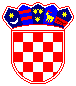 OBRAZAC PRIJAVE PROJEKTA/AKTIVNOSTI RAZVOJA ZIMSKOG TURIZMA U GORSKOM KOTARU ZA SUFINANCIRANJE IZ PRORAČUNA PRIMORSKO-GORANSKE ŽUPANIJE ZA 2022. GODINUDatum prijave : ____________2022. godineOdgovorna osoba                                                                        M.P.                        (Podnositelj prijave)___________________________Prilog 3. Izjava o korištenim potporama male vrijednosti  IZJAVA O KORIŠTENIM  POTPORAMA MALE VRIJEDNOSTIPotpora male vrijednosti ne smije biti veća od 200.000 EUR tijekom  tri fiskalne godine ( Uredba Komisije (EU) br.1407/2013 od 18 prosinca 2013. o primjeni članaka 107. i 108. Ugovora o funkcioniranju Europske unije na de minimis potpore)__________________________________ 	(mjesto i datum izjave)							M.P.																							 	_______________________________me i prezime te potpis osobe ovl za zastupanjeIZJAVA 1IZJAVA GRADONAČENIKA/NAČELNIKA O OSIGURANJU SREDSTAVA IZ PRORAČUNA ZA PROJEKT/AKTIVNOST ZIMSKOG TURIZMA U GORSKOM KOTARUJa, ___________________________________________________________, kao odgovorna osoba na poziciji ______________________________________, dajem sljedećuI Z J A V Uda su u Proračunu Grada/Općine ………………. za 2022. godinu osigurana sredstva u iznosu od …………………… (iznos u brojkama i slovima) kuna za projekt/aktivnost razvoja zimskog turizma u Gorskom kotaru ………………………… (navesti naziv projekta/aktivnosti). _____________,	 _________(mjesto)		(datum)Gradonačelnik/načelnik__________________________(ime i prezime, potpis, pečat)UPUTA: otisnuti na službenom memorandumu Grada/OpćineIZJAVA 2IZJAVA GRADONAČELNIKA/NAČELNIKA DA PROJEKT/AKTIVNOST RAZVOJA ZIMSKOG TURIZMA U GORSKOM KOTARU NIJE SUFINANCIRAN OD DRUGIH UPRAVNIH TIJELA PRIMORSKO-GORANSKE ŽUPANIJE U 2022. GODINIJa, ___________________________________________________________, kao odgovorna osoba na poziciji ______________________________________, dajem sljedećuI Z J A V Uda projekt/aktivnost razvoja zimskog turizma u Gorskom kotaru ………………………....... (navesti točan naziv projekta/aktivnosti) nije sufinanciran od drugih upravnih tijela Primorsko-goranske županije u 2022. godini._____________,	 _________(mjesto)		(datum)Gradonačelnik/načelnik__________________________(ime i prezime, potpis, pečat)UPUTA: otisnuti na službenom memorandumu Grada/Općine IZJAVA 3 (za poduzetnike i obrtnike)I Z J A V A   O   P D V-u	Ovim putem izjavljujem da prijavitelj ___________________________________ nije / je u sustavu PDV-a.                               (zaokružiti ispravno)___________________________________(potpis prijavitelja/osobe ovlaštene za zastupanje i pečat)Prilog 4: Obrazac izvješća o provedbi projekta/aktivnostiOBRAZAC IZVJEŠĆAO PROVEDBI PROJEKTA/AKTIVNOSTI RAZVOJA ZIMSKOG TURIZMA U GORSKOM KOTARU SUFINACIRANOG IZ PRORAČUNA PRIMORSKO-GORANSKE ŽUPANIJE ZA 2022. GODINUKLASA:  402-02/22-01/293URBROJ:2170/1-08-01/7-22-2Rijeka,10.06.2022.KATEGORIJAKRITERIJBODOVI (0-15)Područje provedbe (status područja provedbe prema stupnju razvijenosti) Projekt/aktivnost se provodi na području JLS-a koje su razvrstane u I.-IV. skupinu razvijenosti 5Područje provedbe (status područja provedbe prema stupnju razvijenosti) Projekt/aktivnosti se provodi na području JLS-a koje su razvrstane u V. i VI. skupinu razvijenosti3Iskustvo podnositelja u provedbi projekta/aktivnosti i dosadašnja suradnja sa Županijom	(stručna ocjena Povjerenstva)5-0Proračun projekta/aktivnosti	Vlastito sudjelovanje u iznosu višem od 50% 5Proračun projekta/aktivnosti	Vlastito sudjelovanje u iznosu od 30 do 50%3Proračun projekta/aktivnosti	Vlastito sudjelovanje u iznosu manjem od 30%0REPUBLIKA HRVATSKAPRIMORSKO-GORANSKO ŽUPANIJAUpravni odjel zaturizam, poduzetništvo i ruralni razvojA) OSNOVNI PODACI O PRIJAVITELJU/KORISNIKUA) OSNOVNI PODACI O PRIJAVITELJU/KORISNIKUNaziv prijavitelja(upisati puni naziv)Sjedište i adresa(upisati mjesto, ulicu i k.br.)Osoba ovlaštena za zastupanje (upisati ime i prezime i funkciju)OIBTelefonE-poštaWeb-stranicaPoslovna banka i broj žiro računaB) OSNOVNI PODACI O PROJEKTU/AKTIVNOSTIB) OSNOVNI PODACI O PROJEKTU/AKTIVNOSTIB) OSNOVNI PODACI O PROJEKTU/AKTIVNOSTIB) OSNOVNI PODACI O PROJEKTU/AKTIVNOSTINaziv projekta/aktivnostiVremensko razdoblje provedbe(upisati planirani početak i završetak)Mjesto provedbeCiljevi provedbeOpisni sažetak projekta/aktivnosti (opisati s najviše 100 riječi)Podaci o voditelju projekta/aktivnostiIme i prezime:Podaci o voditelju projekta/aktivnostiRadno mjesto:Podaci o voditelju projekta/aktivnostiTelefon:Podaci o voditelju projekta/aktivnostiE-pošta:C) OSNOVNI PODACI O FINANCIJSKOM PLANU PROJEKTA/AKTIVNOSTIC) OSNOVNI PODACI O FINANCIJSKOM PLANU PROJEKTA/AKTIVNOSTIC) OSNOVNI PODACI O FINANCIJSKOM PLANU PROJEKTA/AKTIVNOSTIC) OSNOVNI PODACI O FINANCIJSKOM PLANU PROJEKTA/AKTIVNOSTIPlanirani prihodi po izvorima i iznosima financiranja (uključujući zatraženo učešće Županije)IzvorIzvorIznos (kn)Planirani prihodi po izvorima i iznosima financiranja (uključujući zatraženo učešće Županije)vlastita sredstavavlastita sredstavaPlanirani prihodi po izvorima i iznosima financiranja (uključujući zatraženo učešće Županije)općina/gradopćina/gradPlanirani prihodi po izvorima i iznosima financiranja (uključujući zatraženo učešće Županije)županijažupanijaPlanirani prihodi po izvorima i iznosima financiranja (uključujući zatraženo učešće Županije)državni proračundržavni proračunPlanirani prihodi po izvorima i iznosima financiranja (uključujući zatraženo učešće Županije)ostali izvoriostali izvoriPlanirani prihodi po izvorima i iznosima financiranja (uključujući zatraženo učešće Županije)Ukupno:Ukupno:Prikaz pojedinih namjenskih rashodasa specificiranim iznosima troškovaNamjenaNamjenaIznos (kn)Prikaz pojedinih namjenskih rashodasa specificiranim iznosima troškovaPrikaz pojedinih namjenskih rashodasa specificiranim iznosima troškovaPrikaz pojedinih namjenskih rashodasa specificiranim iznosima troškovaPrikaz pojedinih namjenskih rashodasa specificiranim iznosima troškovaPrikaz pojedinih namjenskih rashodasa specificiranim iznosima troškovaPrikaz pojedinih namjenskih rashodasa specificiranim iznosima troškovaPrikaz pojedinih namjenskih rashodasa specificiranim iznosima troškovaPrikaz pojedinih namjenskih rashodasa specificiranim iznosima troškovaPrikaz pojedinih namjenskih rashodasa specificiranim iznosima troškovaUkupno:Ukupno:Datum prijave:_______________________PODNOSITELJ PRIJAVEOvlaštena osobaM.P.(ime i prezime i potpis) Prilozi uz prijavuZaokružiti točan odgovorPotvrda mjesno nadležne Porezne uprave o nepostojanju duga prijavitelja prema državi, ne starija od 30 dana od dana objave javnog pozivaDA / NE Fotografije u vezi s projektom/aktivnosti za koji se traži sufinanciranje (lokacija i dr.)DA / NEIzjava 1DA / NE Izjava 2DA / NEA) OSNOVNI PODACI O PRIJAVITELJU (PODUZETNIKU/OBRTNIKU)A) OSNOVNI PODACI O PRIJAVITELJU (PODUZETNIKU/OBRTNIKU)A) OSNOVNI PODACI O PRIJAVITELJU (PODUZETNIKU/OBRTNIKU)A) OSNOVNI PODACI O PRIJAVITELJU (PODUZETNIKU/OBRTNIKU)A) OSNOVNI PODACI O PRIJAVITELJU (PODUZETNIKU/OBRTNIKU)Naziv (upisati puni naziv i organizacijski oblik prijavitelja )Naziv (upisati puni naziv i organizacijski oblik prijavitelja )Naziv (upisati puni naziv i organizacijski oblik prijavitelja )Sjedište i adresa (upisati  ulicu i k.br., poštanski broj i mjesto)Sjedište i adresa (upisati  ulicu i k.br., poštanski broj i mjesto)Sjedište i adresa (upisati  ulicu i k.br., poštanski broj i mjesto)OIB OIB OIB Datum i godina osnivanja Datum i godina osnivanja Datum i godina osnivanja Telefon/mobitel – osoba za kontaktTelefon/mobitel – osoba za kontaktTelefon/mobitel – osoba za kontaktE-poštaE-poštaE-poštaWeb-stranicaWeb-stranicaWeb-stranicaPoslovna banka i broj žiro računa- IBAN Poslovna banka i broj žiro računa- IBAN Poslovna banka i broj žiro računa- IBAN Prijavitelj je obveznik PDV(zaokružiti točan odgovor)Prijavitelj je obveznik PDV(zaokružiti točan odgovor)Prijavitelj je obveznik PDV(zaokružiti točan odgovor)DANELokacija planiranih radova/ aktivnosti (upisati JLS u Gorskom kotaru i toponim)Lokacija planiranih radova/ aktivnosti (upisati JLS u Gorskom kotaru i toponim)Lokacija planiranih radova/ aktivnosti (upisati JLS u Gorskom kotaru i toponim)Ime i prezime potpisnika ugovora o potpori -osobe ovlaštene za zastupanjeIme i prezime potpisnika ugovora o potpori -osobe ovlaštene za zastupanjeIme i prezime potpisnika ugovora o potpori -osobe ovlaštene za zastupanje___________________________osoba ovlaštena za zastupanje___________________________osoba ovlaštena za zastupanjeB)  OSNOVNI PODACI O PROJEKTU/AKTIVNOSTIB)  OSNOVNI PODACI O PROJEKTU/AKTIVNOSTIB)  OSNOVNI PODACI O PROJEKTU/AKTIVNOSTIB)  OSNOVNI PODACI O PROJEKTU/AKTIVNOSTIB)  OSNOVNI PODACI O PROJEKTU/AKTIVNOSTINAZIV projekta/aktivnosti za koju se traži potpora Županije NAZIV projekta/aktivnosti za koju se traži potpora Županije Vremenski okvir  provedbe Vremenski okvir  provedbe DETALJAN OPIS  PROJEKTA/AKTIVNOSTI1.namjena ulaganja 2.očekivani rezultati (učinak) ulaganja   (do sto riječi)DETALJAN OPIS  PROJEKTA/AKTIVNOSTI1.namjena ulaganja 2.očekivani rezultati (učinak) ulaganja   (do sto riječi)C)  OSNOVNI PODACI O FINANCIJSKOM PLANU PROJEKTA/AKTIVNOSTIC)  OSNOVNI PODACI O FINANCIJSKOM PLANU PROJEKTA/AKTIVNOSTIC)  OSNOVNI PODACI O FINANCIJSKOM PLANU PROJEKTA/AKTIVNOSTIC)  OSNOVNI PODACI O FINANCIJSKOM PLANU PROJEKTA/AKTIVNOSTIC)  OSNOVNI PODACI O FINANCIJSKOM PLANU PROJEKTA/AKTIVNOSTIVlastita sredstva  i očekivana potpora Županije Prijavitelji koji su u sustavu PDV-a upisuju iznos osnovice, bez PDV-a.Ukupan iznos prihvatljivih troškova (100%)  _____________kn   Vlastita   sredstva:    (___%) _____________kn Traženi iznos potpore: Sredstva Županije  (___%) ______________kn moguće je tražiti do 80% prihvatljivog troškaUkupan iznos prihvatljivih troškova (100%)  _____________kn   Vlastita   sredstva:    (___%) _____________kn Traženi iznos potpore: Sredstva Županije  (___%) ______________kn moguće je tražiti do 80% prihvatljivog troškaUkupan iznos prihvatljivih troškova (100%)  _____________kn   Vlastita   sredstva:    (___%) _____________kn Traženi iznos potpore: Sredstva Županije  (___%) ______________kn moguće je tražiti do 80% prihvatljivog troškaUkupan iznos prihvatljivih troškova (100%)  _____________kn   Vlastita   sredstva:    (___%) _____________kn Traženi iznos potpore: Sredstva Županije  (___%) ______________kn moguće je tražiti do 80% prihvatljivog troškaIme i prezime podnositelja prijave iFunkcijaPRILOZI UZ PRIJAVUTrgovačka društva Izvadak iz sudskog registra Trgovačkog suda ne stariji od 30 dana na dan podnošenja prijaveObavijest o razvrstavanju poslovnog subjekta prema NKD-uPodaci o solventnosti  (obrazac BON 2/SOL 2) ne stariji od 30 dana na dan podnošenja zahtjeva Preslika potpisnog kartona s ovjerom bankeIzjava o korištenim potporama male vrijednosti  ObrtiObrtnica ili Rješenje o obrtu, s prilozimaIzvadak iz obrtnog registra izdan od Ureda državne uprave u županiji ne stariji od 30 dana od dana izdavanja do dana podnošenja prijavePodaci o solventnosti (BON 2/SOL 2) ne stariji od 30 dana na dan podnošenja prijave (Početnici nisu obvezni dostaviti dokumente iz ove točke)Prijava poreza na dohodak (rješenje) za protekle dvije financijske godine (Početnici nisu obvezni dostaviti dokumente iz ove točke)Preslika potpisnog kartona s ovjerom bankeIzjava o korištenim potporama male vrijednosti  Ime i prezime poduzetnika:Naziv tvrtke/obrta: Adresa tvrtke/obrta: U 2020.U 2021. U 2022. Iznos ukupno primljenih potpora- kn:Ime i prezime/naziv prijavitelja: _________________________________Adresa/sjedište prijavitelja: _________________________________Datum:  _____________REPUBLIKA HRVATSKAPRIMORSKO-GORANSKO ŽUPANIJAUpravni odjel zaturizam, poduzetništvo i ruralni razvojI.) OPĆI OSNOVNI PODACI O PROJEKTU/AKTIVNOSTII.) OPĆI OSNOVNI PODACI O PROJEKTU/AKTIVNOSTII.) OPĆI OSNOVNI PODACI O PROJEKTU/AKTIVNOSTINaziv korisnika(upisati puni naziv)Sjedište i adresa(upisati mjesto, ulicu i k.br.)Osoba ovlaštena za zastupanje (upisati ime i prezime)OIBTelefonE-poštaWeb-stranicaPoslovna banka i broj žiro računaNaziv projekta/aktivnostiBroj ugovoraVoditelj/ica projekta/aktivnostiRazdoblje provedbeProjekta/aktivnostiPočetak:Razdoblje provedbeProjekta/aktivnostiZavršetak:II.) OPIS PROVEDBE PROJEKTA/AKTIVNOSTI (najviše do sto riječi)II.) OPIS PROVEDBE PROJEKTA/AKTIVNOSTI (najviše do sto riječi)Planirane aktivnosti i rezultatiProvedene aktivnosti  i ostvareni rezultatiDa li je projekt/aktivnost ostvaren/a u cijelosti? (ako nije, navesti razlog)Učinak provedbe projekta/aktivnosti na zimski turizam općine/grada/Gorskog kotaraDatum izvješća:2022. godineVoditelj projekta/aktivnostiM.P.Ovlaštena osoba za zastupanjeM.P.M.P.      ____________________M.P._____________________________M.P.